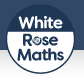 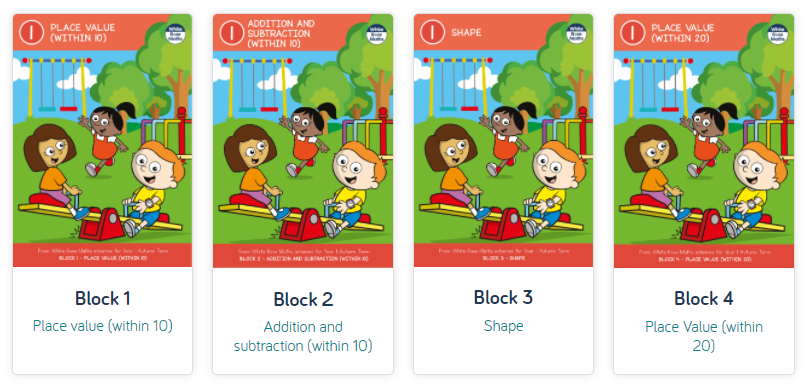 This fantastic resource can be accessed https://whiterosemaths.com/parent-workbooks/